ΑΙΤΗΣΗ-ΥΠΕΥΘΥΝΗ ΔΗΛΩΣΗ Ν. 1599/86 (ΦΥΣΙΚΟΥ ΠΡΟΣΩΠΟΥ ΝΕΑ ΑΔΕΙΑ)Ο ΑΙΤΩΝ / Η ΑΙΤΟΥΣΑΗΡΑΚΛΕΙΟ, ………………………………2024ΑΙΤΗΣΗ 
(νομικού προσώπου-νέα άδεια)                                                   Ο ΝΟΜΙΜΟΣ ΕΚΠΡΟΣΩΠΟΣΗΡΑΚΛΕΙΟ,        -         - 2024……………………………….ΥΠΕΥΘΥΝΗ ΔΗΛΩΣΗ Ν.1599/86 ΝΟΜΙΜΟΥ ΕΚΠΡΟΣΩΠΟΥ Ν.Π. Με ατομική μου ευθύνη και γνωρίζοντας τις κυρώσεις (3), που προβλέπονται από τις διατάξεις της παρ. 6 του άρθρου 22 του Ν. 1599/1986, δηλώνω ότι: Α) Δεν κατέχω άλλη άδεια υπαίθριου εμπορίου                                                                                                             				                                                                          Ημερομηνία:  …  / …  /20....                                                                                                                     Ο – Η ΔΗΛΩΝ (1) Αναγράφεται από τον ενδιαφερόμενο πολίτη ή Αρχή ή η Υπηρεσία του δημόσιου τομέα, που απευθύνεται η αίτηση.(2) Αναγράφεται ολογράφως. (3) «Όποιος εν γνώσει του δηλώνει ψευδή γεγονότα ή αρνείται ή αποκρύπτει τα αληθινά με έγγραφη υπεύθυνη δήλωση του άρθρου 8 τιμωρείται με φυλάκιση τουλάχιστον τριών μηνών. Εάν ο υπαίτιος αυτών των πράξεων σκόπευε να προσπορίσει στον εαυτόν του ή σε άλλον περιουσιακό όφελος βλάπτοντας τρίτον ή σκόπευε να βλάψει άλλον, τιμωρείται με κάθειρξη μέχρι 10 ετών.(4) Σε περίπτωση ανεπάρκειας χώρου η δήλωση συνεχίζεται στην πίσω όψη της και υπογράφεται από τον δηλούντα ή την δηλούσαΑΙΤΗΣΗ -ΥΠΕΥΘΥΝΗ ΔΗΛΩΣΗ Ν. 1599/86	υφιστάμενου αδειούχου παραγωγού πωλητή (φυσικό πρόσωπο) 	Ο ΑΙΤΩΝ/ Η ΑΙΤΟΥΣΑΗΡΑΚΛΕΙΟ,        -         - 2024……………………………….ΑΙΤΗΣΗ 	υφιστάμενου αδειούχου παραγωγού  πωλητή (νομικού προσώπου)Ο ΝΟΜΙΜΟΣ ΕΚΠΡΟΣΩΠΟΣΗράκλειο,     -     - 2024ΑΙΤΗΣΗ ΠΡΟΣΚΟΜΙΣΗΣ ΔΙΚΑΙΟΛΟΓΗΤΙΚΩΝ 	ΜΕΤΑ ΤΗΝ ΕΚΔΟΣΗ ΟΡΙΣΤΙΚΩΝ ΑΠΟΤΕΛΕΣΜΑΤΩΝ(φυσικού προσώπου)					Ο ΑΙΤΩΝ/ Η ΑΙΤΟΥΣΑΗΡΑΚΛΕΙΟ,        -       -  2024ΑΙΤΗΣΗ ΠΡΟΣΚΟΜΙΣΗΣ ΔΙΚΑΙΟΛΟΓΗΤΙΚΩΝ ΓΙΑ ΕΚΔΟΣΗ ΝΕΑΣ ΑΔΕΙΑΣ (νομικού προσώπου)					Ο ΑΙΤΩΝ/ Η ΑΙΤΟΥΣΑΗΡΑΚΛΕΙΟ,        -         -2024ΟΝΟΜΑπρος: Περιφέρεια Κρήτης, Δ/νση Παιδείας, Απασχόλησης και Εμπορίουπρος: Περιφέρεια Κρήτης, Δ/νση Παιδείας, Απασχόλησης και ΕμπορίουΕΠΩΝΥΜΟ ΟΝΟΜΑ ΠΑΤΡΟΣθέμα :Αίτηση συμμετοχής στην αριθμ….... Προκήρυξη  για την απόκτηση νέας άδειας παραγωγού πωλητή λαϊκών αγορών -υπεύθυνη δήλωσηθέμα :Αίτηση συμμετοχής στην αριθμ….... Προκήρυξη  για την απόκτηση νέας άδειας παραγωγού πωλητή λαϊκών αγορών -υπεύθυνη δήλωσηΟΝΟΜΑ ΜΗΤΕΡΑΣΑ.Δ.Τ./ΗΜΕΡ. ΕΚΔΟΣΗΣ1. Παρακαλώ, όπως εξετάσετε την αίτηση συμμετοχής μου στην αριθμ…....     Προκήρυξη  για την απόκτηση νέας άδειας παραγωγού πωλητή λαϊκών αγορών  με την αντίστοιχη θέση δραστηριοποίησης  για τη 1. Παρακαλώ, όπως εξετάσετε την αίτηση συμμετοχής μου στην αριθμ…....     Προκήρυξη  για την απόκτηση νέας άδειας παραγωγού πωλητή λαϊκών αγορών  με την αντίστοιχη θέση δραστηριοποίησης  για τη Α.Φ.Μ./ΔΥΟΛΑΙΚΗ ΑΓΟΡΑΑΡΙΘΜΟΣ ΘΕΣΗΣΑΣΦΑΛΙΣΤΙΚΟΣ ΦΟΡΕΑΣ1.Α.Μ.Κ.Α.2Δ/ΝΣΗ ΚΑΤΟΙΚΙΑΣ3.ΤΗΛΕΦΩΝΟΛΑΙΚΗ ΑΓΟΡΑΑΡΙΘΜΟΣ ΘΕΣΗΣEMAIL1.ΑΡΙΘΜΟΣ ΕΓΓΡΑΦΗΣ ΣΤΟ ΜΗΤΡΩΟ  ΑΓΡΟΤΩΝ & ΑΓΡΟΤΙΚΩΝ ΕΚΜΕΤΑΛΛΕΥΣΕΩΝ2.ΑΡΙΘΜΟΣ ΑΛΙΕΥΤΙΚΟΥ ΣΚΑΦΟΥΣ ΣΤΟ Ε.Α.Μ.3. ΕΙΔΗ ΠΩΛΟΥΜΕΝΩΝ ΠΡΟΙΟΝΤΩΝΚΑΤΗΓΟΡΙΑ2. Δηλώνω υπεύθυνα ότι α) δεν έχω άλλη άδεια υπαίθριου εμπορίου και β) ότι εάν ανακηρυχθώ οριστικός δικαιούχος, θα προσκομίσω  εντός εξαμήνου στη Δ/νση Ανάπτυξης του τόπου κατοικίας μου  τα δικαιολογητικά της Υ.Α. 10285/7-02-2024(ΦΕΚ 1118Β) 2. Δηλώνω υπεύθυνα ότι α) δεν έχω άλλη άδεια υπαίθριου εμπορίου και β) ότι εάν ανακηρυχθώ οριστικός δικαιούχος, θα προσκομίσω  εντός εξαμήνου στη Δ/νση Ανάπτυξης του τόπου κατοικίας μου  τα δικαιολογητικά της Υ.Α. 10285/7-02-2024(ΦΕΚ 1118Β) α/αΔΙΚΑΙΟΛΟΓΗΤΙΚΑΝΑΙ//ΟΧΙ1.Φωτοτυπία δελτίου Αστυνομικής Ταυτότητας ή Διαβατηρίου ή Άδεια Διαμονής2.Bεβαίωση εγγραφής στο Μητρώο Αγροτών και Αγροτικών Εκμεταλλεύσεων του ν. 3874/2010(Α΄ 151), στην οποία αναγράφεται ότι ο ενδιαφερόμενος είναι επαγγελματίας αγρότης3.Πιστοποιητικό Οικογενειακής Κατάστασης από Δήμο, από το οποίο να προκύπτει ο αριθμός των τέκνων4.Βεβαίωση αστεγίας από Δήμο για χρόνο άνω των δύο (2) ετών5.Τίτλος σπουδών τριτοβάθμιας εκπαίδευσης συναφής με το αντικείμενο της πρωτογενούς παραγωγής6.Τίτλος σπουδών δευτεροβάθμιας εκπαίδευσης7.Επίσημα στοιχεία από τα οποία να προκύπτει ότι ο ενδιαφερόμενος διατηρεί το σύνολο των γεωργικών εκμεταλλεύσεών του εντός της Περιφέρειας Κρήτης (όπως: μισθωτήρια αγροτεμαχίων, δήλωση ΟΣΔΕ κ.λ.π.)ΕΠΩΝΥΜΙΑ:ΠΡΟΣ: Περιφέρεια ΚρήτηςΔ/νση Παιδείας, Απασχόλησης & ΕμπορίουΤμήμα ΕμπορίουΘΕΜΑ: Αίτηση συμμετοχής στην αριθμ….... Προκήρυξη  για την απόκτηση νέας άδειας παραγωγού πωλητή λαϊκών αγορών -υπεύθυνη δήλωσηΠαρακαλώ, όπως εξετάσετε την αίτηση συμμετοχής μου στην αριθμ…....     Προκήρυξη  για την απόκτηση νέας άδειας παραγωγού πωλητή λαϊκών αγορών  με την αντίστοιχη θέση δραστηριοποίησης  για τηΠΡΟΣ: Περιφέρεια ΚρήτηςΔ/νση Παιδείας, Απασχόλησης & ΕμπορίουΤμήμα ΕμπορίουΘΕΜΑ: Αίτηση συμμετοχής στην αριθμ….... Προκήρυξη  για την απόκτηση νέας άδειας παραγωγού πωλητή λαϊκών αγορών -υπεύθυνη δήλωσηΠαρακαλώ, όπως εξετάσετε την αίτηση συμμετοχής μου στην αριθμ…....     Προκήρυξη  για την απόκτηση νέας άδειας παραγωγού πωλητή λαϊκών αγορών  με την αντίστοιχη θέση δραστηριοποίησης  για τηΠΡΟΣ: Περιφέρεια ΚρήτηςΔ/νση Παιδείας, Απασχόλησης & ΕμπορίουΤμήμα ΕμπορίουΘΕΜΑ: Αίτηση συμμετοχής στην αριθμ….... Προκήρυξη  για την απόκτηση νέας άδειας παραγωγού πωλητή λαϊκών αγορών -υπεύθυνη δήλωσηΠαρακαλώ, όπως εξετάσετε την αίτηση συμμετοχής μου στην αριθμ…....     Προκήρυξη  για την απόκτηση νέας άδειας παραγωγού πωλητή λαϊκών αγορών  με την αντίστοιχη θέση δραστηριοποίησης  για τηΠΡΟΣ: Περιφέρεια ΚρήτηςΔ/νση Παιδείας, Απασχόλησης & ΕμπορίουΤμήμα ΕμπορίουΘΕΜΑ: Αίτηση συμμετοχής στην αριθμ….... Προκήρυξη  για την απόκτηση νέας άδειας παραγωγού πωλητή λαϊκών αγορών -υπεύθυνη δήλωσηΠαρακαλώ, όπως εξετάσετε την αίτηση συμμετοχής μου στην αριθμ…....     Προκήρυξη  για την απόκτηση νέας άδειας παραγωγού πωλητή λαϊκών αγορών  με την αντίστοιχη θέση δραστηριοποίησης  για τηΑ.Φ.Μ.:ΠΡΟΣ: Περιφέρεια ΚρήτηςΔ/νση Παιδείας, Απασχόλησης & ΕμπορίουΤμήμα ΕμπορίουΘΕΜΑ: Αίτηση συμμετοχής στην αριθμ….... Προκήρυξη  για την απόκτηση νέας άδειας παραγωγού πωλητή λαϊκών αγορών -υπεύθυνη δήλωσηΠαρακαλώ, όπως εξετάσετε την αίτηση συμμετοχής μου στην αριθμ…....     Προκήρυξη  για την απόκτηση νέας άδειας παραγωγού πωλητή λαϊκών αγορών  με την αντίστοιχη θέση δραστηριοποίησης  για τηΠΡΟΣ: Περιφέρεια ΚρήτηςΔ/νση Παιδείας, Απασχόλησης & ΕμπορίουΤμήμα ΕμπορίουΘΕΜΑ: Αίτηση συμμετοχής στην αριθμ….... Προκήρυξη  για την απόκτηση νέας άδειας παραγωγού πωλητή λαϊκών αγορών -υπεύθυνη δήλωσηΠαρακαλώ, όπως εξετάσετε την αίτηση συμμετοχής μου στην αριθμ…....     Προκήρυξη  για την απόκτηση νέας άδειας παραγωγού πωλητή λαϊκών αγορών  με την αντίστοιχη θέση δραστηριοποίησης  για τηΠΡΟΣ: Περιφέρεια ΚρήτηςΔ/νση Παιδείας, Απασχόλησης & ΕμπορίουΤμήμα ΕμπορίουΘΕΜΑ: Αίτηση συμμετοχής στην αριθμ….... Προκήρυξη  για την απόκτηση νέας άδειας παραγωγού πωλητή λαϊκών αγορών -υπεύθυνη δήλωσηΠαρακαλώ, όπως εξετάσετε την αίτηση συμμετοχής μου στην αριθμ…....     Προκήρυξη  για την απόκτηση νέας άδειας παραγωγού πωλητή λαϊκών αγορών  με την αντίστοιχη θέση δραστηριοποίησης  για τηΠΡΟΣ: Περιφέρεια ΚρήτηςΔ/νση Παιδείας, Απασχόλησης & ΕμπορίουΤμήμα ΕμπορίουΘΕΜΑ: Αίτηση συμμετοχής στην αριθμ….... Προκήρυξη  για την απόκτηση νέας άδειας παραγωγού πωλητή λαϊκών αγορών -υπεύθυνη δήλωσηΠαρακαλώ, όπως εξετάσετε την αίτηση συμμετοχής μου στην αριθμ…....     Προκήρυξη  για την απόκτηση νέας άδειας παραγωγού πωλητή λαϊκών αγορών  με την αντίστοιχη θέση δραστηριοποίησης  για τηΔ.Ο.Υ.:ΠΡΟΣ: Περιφέρεια ΚρήτηςΔ/νση Παιδείας, Απασχόλησης & ΕμπορίουΤμήμα ΕμπορίουΘΕΜΑ: Αίτηση συμμετοχής στην αριθμ….... Προκήρυξη  για την απόκτηση νέας άδειας παραγωγού πωλητή λαϊκών αγορών -υπεύθυνη δήλωσηΠαρακαλώ, όπως εξετάσετε την αίτηση συμμετοχής μου στην αριθμ…....     Προκήρυξη  για την απόκτηση νέας άδειας παραγωγού πωλητή λαϊκών αγορών  με την αντίστοιχη θέση δραστηριοποίησης  για τηΠΡΟΣ: Περιφέρεια ΚρήτηςΔ/νση Παιδείας, Απασχόλησης & ΕμπορίουΤμήμα ΕμπορίουΘΕΜΑ: Αίτηση συμμετοχής στην αριθμ….... Προκήρυξη  για την απόκτηση νέας άδειας παραγωγού πωλητή λαϊκών αγορών -υπεύθυνη δήλωσηΠαρακαλώ, όπως εξετάσετε την αίτηση συμμετοχής μου στην αριθμ…....     Προκήρυξη  για την απόκτηση νέας άδειας παραγωγού πωλητή λαϊκών αγορών  με την αντίστοιχη θέση δραστηριοποίησης  για τηΛΑΙΚΗ ΑΓΟΡΑ*ΑΡΙΘΜΟΣ ΘΕΣΗΣΔΙΕΥΘΥΝΣΗ ΕΔΡΑΣ ΝΟΜΙΚΟΥ ΠΡΟΣΩΠΟΥ12ΣΤΟΙΧΕΙΑ ΝΟΜΙΜΟΥ ΕΚΠΡΟΣΩΠΟΥ3ΛΑΙΚΗ ΑΓΟΡΑΑΡΙΘΜΟΣ ΘΕΣΗΣ1.2.3.ΛΑΙΚΗ ΑΓΟΡΑΑΡΙΘΜΟΣ ΘΕΣΗΣ1.2.3.ΤΗΛΕΦΩΝΟ (ΚΙΝΗΤΟ) ΕΠΙΚΟΙΝΩΝΙΑΣE-mailΑΡΙΘΜΟΣ ΕΓΓΡΑΦΗΣ ΣΤΟ ΜΗΤΡΩΟ ΑΓΡΟΤΩΝ & ΑΓΡΟΤΙΚΩΝ ΕΚΜ/ΛΕΥΣΕΩΝΣΤΟΙΧΕΙΑ ΔΡΑΣΤΗΡΙΟΠΟΙΗΣΗΣΚΑΤΗΓΟΡΙΑ ΠΩΛΟΥΜΕΝΩΝ ΠΡΟΪΟΝΤΩΝ:1Για τους αγροτικούς, τους γυναικείους συνεταιρισμούς και τις ομάδες και οργανώσεις παραγωγών:1απράξη συγκρότησης Διοικητικού Συμβουλίου, ή του διοικούντος οργάνου,1βκατάσταση μελών, στην οποία αναφέρεται και ο αριθμός φορολογικού μητρώου Α.Φ.Μ.) κάθε παραγωγού,1γαποδεικτικό έναρξης δραστηριότητας στην αρμόδια φορολογική αρχή και βεβαίωση ταμειακής μηχανής δηλωμένης και συνδεμένης στο πληροφοριακό σύστημα της ΑΑΔΕ(TAXIS),2για τις Κοινωνικές Συνεταιριστικές Επιχειρήσεις (Κοιν.Σ.ΕΠ.)παραγωγικού σκοπού:2απιστοποιητικό μέλους της Μητρώου Φορέων Κοινωνικής και Αλληλέγγυας Οικονομίας(Κ.ΑΛ.Ο.),2βκαταστατικό του Φορέα Κοινωνικής και Αλληλέγγυας Οικονομίας (Κ.ΑΛ.Ο0, από το οποίο προκύπτει ότι το 2γαποδεικτικό έναρξης δραστηριότητας στην αρμόδια φορολογική αρχή και βεβαίωση ταμειακής μηχανής δηλωμένης και συνδεμένης στο πληροφοριακό σύστημα της ΑΑΔΕ(TAXIS),2δκατάσταση μελών, στην οποία αναφέρεται και ο Α.Φ.Μ. κάθε μέλους.3Φωτοτυπία δελτίου Αστυνομικής Ταυτότητας ή Διαβατηρίου ή Άδεια Διαμονής του νομίμου εκπροσώπουΠΡΟΣ(1): ΔΙΕΥΘΥΝΣΗ ΠΑΙΔΕΙΑΣ, ΑΠΑΣΧΟΛΗΣΗΣ Κ ΕΜΠΟΡΙΟΥ /ΤΜΗΜΑ ΕΜΠΟΡΙΟΥ ΔΙΕΥΘΥΝΣΗ ΠΑΙΔΕΙΑΣ, ΑΠΑΣΧΟΛΗΣΗΣ Κ ΕΜΠΟΡΙΟΥ /ΤΜΗΜΑ ΕΜΠΟΡΙΟΥ ΔΙΕΥΘΥΝΣΗ ΠΑΙΔΕΙΑΣ, ΑΠΑΣΧΟΛΗΣΗΣ Κ ΕΜΠΟΡΙΟΥ /ΤΜΗΜΑ ΕΜΠΟΡΙΟΥ ΔΙΕΥΘΥΝΣΗ ΠΑΙΔΕΙΑΣ, ΑΠΑΣΧΟΛΗΣΗΣ Κ ΕΜΠΟΡΙΟΥ /ΤΜΗΜΑ ΕΜΠΟΡΙΟΥ ΔΙΕΥΘΥΝΣΗ ΠΑΙΔΕΙΑΣ, ΑΠΑΣΧΟΛΗΣΗΣ Κ ΕΜΠΟΡΙΟΥ /ΤΜΗΜΑ ΕΜΠΟΡΙΟΥ ΔΙΕΥΘΥΝΣΗ ΠΑΙΔΕΙΑΣ, ΑΠΑΣΧΟΛΗΣΗΣ Κ ΕΜΠΟΡΙΟΥ /ΤΜΗΜΑ ΕΜΠΟΡΙΟΥ ΔΙΕΥΘΥΝΣΗ ΠΑΙΔΕΙΑΣ, ΑΠΑΣΧΟΛΗΣΗΣ Κ ΕΜΠΟΡΙΟΥ /ΤΜΗΜΑ ΕΜΠΟΡΙΟΥ ΔΙΕΥΘΥΝΣΗ ΠΑΙΔΕΙΑΣ, ΑΠΑΣΧΟΛΗΣΗΣ Κ ΕΜΠΟΡΙΟΥ /ΤΜΗΜΑ ΕΜΠΟΡΙΟΥ ΔΙΕΥΘΥΝΣΗ ΠΑΙΔΕΙΑΣ, ΑΠΑΣΧΟΛΗΣΗΣ Κ ΕΜΠΟΡΙΟΥ /ΤΜΗΜΑ ΕΜΠΟΡΙΟΥ ΔΙΕΥΘΥΝΣΗ ΠΑΙΔΕΙΑΣ, ΑΠΑΣΧΟΛΗΣΗΣ Κ ΕΜΠΟΡΙΟΥ /ΤΜΗΜΑ ΕΜΠΟΡΙΟΥ ΔΙΕΥΘΥΝΣΗ ΠΑΙΔΕΙΑΣ, ΑΠΑΣΧΟΛΗΣΗΣ Κ ΕΜΠΟΡΙΟΥ /ΤΜΗΜΑ ΕΜΠΟΡΙΟΥ ΔΙΕΥΘΥΝΣΗ ΠΑΙΔΕΙΑΣ, ΑΠΑΣΧΟΛΗΣΗΣ Κ ΕΜΠΟΡΙΟΥ /ΤΜΗΜΑ ΕΜΠΟΡΙΟΥ ΔΙΕΥΘΥΝΣΗ ΠΑΙΔΕΙΑΣ, ΑΠΑΣΧΟΛΗΣΗΣ Κ ΕΜΠΟΡΙΟΥ /ΤΜΗΜΑ ΕΜΠΟΡΙΟΥ ΔΙΕΥΘΥΝΣΗ ΠΑΙΔΕΙΑΣ, ΑΠΑΣΧΟΛΗΣΗΣ Κ ΕΜΠΟΡΙΟΥ /ΤΜΗΜΑ ΕΜΠΟΡΙΟΥΟ – Η Όνομα:Επώνυμο:Επώνυμο:Επώνυμο:Όνομα και Επώνυμο Πατέρα: Όνομα και Επώνυμο Πατέρα: Όνομα και Επώνυμο Πατέρα: Όνομα και Επώνυμο Πατέρα: Όνομα και Επώνυμο Μητέρας:Όνομα και Επώνυμο Μητέρας:Όνομα και Επώνυμο Μητέρας:Όνομα και Επώνυμο Μητέρας:Ημερομηνία γέννησης(2): Ημερομηνία γέννησης(2): Ημερομηνία γέννησης(2): Ημερομηνία γέννησης(2): Τόπος Γέννησης:Τόπος Γέννησης:Τόπος Γέννησης:Τόπος Γέννησης:Αριθμός Δελτίου Ταυτότητας:Αριθμός Δελτίου Ταυτότητας:Αριθμός Δελτίου Ταυτότητας:Αριθμός Δελτίου Ταυτότητας:Τηλ:Τηλ:Τόπος Κατοικίας:Τόπος Κατοικίας:Οδός:Αριθ:ΤΚ:Αρ. Τηλεομοιότυπου (Fax):Αρ. Τηλεομοιότυπου (Fax):Αρ. Τηλεομοιότυπου (Fax):Δ/νση Ηλεκτρ. Ταχυδρομείου(Εmail):Δ/νση Ηλεκτρ. Ταχυδρομείου(Εmail):ΟΝΟΜΑπρος: Περιφέρεια Κρήτης, Δ/νση Παιδείας, Απασχόλησης και Εμπορίουπρος: Περιφέρεια Κρήτης, Δ/νση Παιδείας, Απασχόλησης και ΕμπορίουΕΠΩΝΥΜΟ ΟΝΟΜΑ ΠΑΤΡΟΣθέμα :Αίτηση συμμετοχής στην αριθμ….... Προκήρυξη  για παραχώρηση θέσης παραγωγού πωλητή λαϊκών αγορών -υπεύθυνη δήλωσηθέμα :Αίτηση συμμετοχής στην αριθμ….... Προκήρυξη  για παραχώρηση θέσης παραγωγού πωλητή λαϊκών αγορών -υπεύθυνη δήλωσηΟΝΟΜΑ ΜΗΤΕΡΑΣΑ.Δ.Τ./ΗΜΕΡ. ΕΚΔΟΣΗΣ1. Σας υποβάλλω τα παρακάτω αναφερόμενα δικαιολογητικά σύμφωνα με τα προβλεπόμενα Αριθμ.        Προκήρυξη της υπηρεσίας σας, για την παραχώρηση θέσης δραστηριοποίησης ως υφιστάμενος παραγωγός πωλητής υπαίθριου εμπορίου 1. Σας υποβάλλω τα παρακάτω αναφερόμενα δικαιολογητικά σύμφωνα με τα προβλεπόμενα Αριθμ.        Προκήρυξη της υπηρεσίας σας, για την παραχώρηση θέσης δραστηριοποίησης ως υφιστάμενος παραγωγός πωλητής υπαίθριου εμπορίου Α.Φ.Μ./ΔΥΟΛΑΙΚΗ ΑΓΟΡΑΑΡΙΘΜΟΣ ΘΕΣΗΣΑΣΦΑΛΙΣΤΙΚΟΣ ΦΟΡΕΑΣ.1.Α.Μ.Κ.Α..2Δ/ΝΣΗ ΚΑΤΟΙΚΙΑΣ.3.ΤΗΛΕΦΩΝΟΛΑΙΚΗ ΑΓΟΡΑΑΡΙΘΜΟΣ ΘΕΣΗΣEMAIL1.ΑΡΙΘΜΟΣ ΕΓΓΡΑΦΗΣ ΣΤΟ ΜΗΤΡΩΟ  ΑΓΡΟΤΩΝ & ΑΓΡΟΤΙΚΩΝ ΕΚΜΕΤΑΛΛΕΥΣΕΩΝ2.ΑΡΙΘΜΟΣ ΑΛΙΕΥΤΙΚΟΥ ΣΚΑΦΟΥΣ ΣΤΟ Ε.Α.Μ.3. ΕΙΔΗ ΠΩΛΟΥΜΕΝΩΝ ΠΡΟΙΟΝΤΩΝΚΑΤΗΓΟΡΙΑ2. Δηλώνω υπεύθυνα ότι α) δεν έχω άλλη άδεια υπαίθριου εμπορίου  και β) ότι δραστηριοποιούμαι σε …….Λαικές Αγορές ………… τις κάτωθι μέρες.2. Δηλώνω υπεύθυνα ότι α) δεν έχω άλλη άδεια υπαίθριου εμπορίου  και β) ότι δραστηριοποιούμαι σε …….Λαικές Αγορές ………… τις κάτωθι μέρες.α/αΔΙΚΑΙΟΛΟΓΗΤΙΚΑΝΑΙ/ΟΧΙΦωτοτυπία δελτίου Αστυνομικής Ταυτότητας ή Διαβατηρίου ή Άδεια ΔιαμονήςΦωτοαντίγραφο της άδειας παραγωγού πωλητή υπαίθριου εμπορίου -μέλους του Αγρ./Γυναικείου Συνεταιρισμού/Κοιν. ΣΕΠ που διαθέτει ΣΕ ΙΣΧΥΕπίσημα στοιχεία από τα οποία να προκύπτει ότι ο ενδιαφερόμενος διατηρεί το σύνολο των γεωργικών του εντός της Περιφέρειας Κρήτης (όπως: μισθωτήρια αγροτεμαχίων, δήλωση ΟΣΔΕ κ.λ.π)Βεβαίωση περί μη οφειλής τελών υπαίθριου εμπορίου από τον φορέα λειτουργίας της λαϊκής αγοράς που δραστηροποιείται.Υπεύθυνη δήλωση του παραγωγού μέλους του Αγροτικού-Γυναικείου Συνεταιρισμού ότι δεν κατέχει άλλη άδεια υπαίθριου εμπορίουΕΠΩΝΥΜΙΑΑ.Φ.Μ.Δ.Ο.Υ.ΔΙΕΥΘΥΝΣΗ ΕΔΡΑΣ ΝΟΜΙΚΟΥ ΠΡΟΣΩΠΟΥΣΤΟΙΧΕΙΑ ΝΟΜΙΜΟΥ ΕΚΠΡΟΣΩΠΟΥΤΗΛΕΦΩΝΟ (ΚΙΝΗΤΟ) ΕΠΙΚΟΙΝΩΝΙΑΣE-mailΑΡΙΘΜΟΣ ΕΓΓΡΑΦΗΣ Μ.Ε.Ν.Ο.1ΑΡΙΘΜΟΣ ΕΓΓΡΑΦΗΣ Κ.Η.Μ.Ο.2         ΑΡΙΘΜΟΣ ΕΓΓΡΑΦΗΣ ΣΤΟ ΜΗΤΡΩΟ ΑΓΡΟΤΩΝ & ΑΓΡΟΤΙΚΩΝ ΕΚΜ/ΛΕΥΣΕΩΝΚ.Α.Δ.3ΑΡΙΘΜΟΣ ΚΥΚΛΟΦΟΡΙΑΣ ΟΧΗΜΑΤΟΣΣΤΟΙΧΕΙΑ ΔΡΑΣΤΗΡΙΟΠΟΙΗΣΗΣΕΙΔΗ ΠΩΛΟΥΜΕΝΩΝ ΠΡΟΪΟΝΤΩΝΚατηγορία :Προς: Περιφέρεια ΚρήτηςΔ/νση Παιδείας, Απασχόλησης & ΕμπορίουΤμήμα ΕμπορίουΘΕΜΑ: Υποβολή αίτησης συμμετοχής στην προκήρυξη για την παραχώρηση θέσης Παραγωγού Πωλητή υπαίθριου εμπορίου λαϊκών αγορών1. Σας υποβάλλω τα παρακάτω αναφερόμενα δικαιολογητικά σύμφωνα με τα προβλεπόμενα στην Αριθμ.    ………Προκήρυξη της υπηρεσίας σας, για την παραχώρηση θέσης δραστηριοποίησης ως υφιστάμενος παραγωγός πωλητής υπαίθριου εμπορίου για τις λαϊκές αγορές:ΛΑΙΚΗ ΑΓΟΡΑ:Αριθμός θέσης 1.2.3.ΛΑΙΚΗ ΑΓΟΡΑ:ΑΡΙΘΜΟΣ ΘΕΣΗΣ1.2.3.α/αΔΙΚΑΙΟΛΟΓΗΤΙΚΑΝΑΙ/ΟΧΙ1.Φωτοτυπία δελτίου Αστυνομικής Ταυτότητας ή Διαβατηρίου ή Άδεια Διαμονής νόμιμου εκπροσώπου2.Φωτοαντίγραφο της άδειας παραγωγού πωλητή υπαίθριου εμπορίου που διαθέτει. ΣΕ ΙΣΧΥ3.Βεβαίωση περί μη οφειλής τελών υπαίθριου εμπορίου από τον φορέα λειτουργίας της λαϊκής αγοράς που δραστηριοποιείται.ΟΝΟΜΑΠρος: Περιφέρεια ΚρήτηςΔ/νση Ανάπτυξης ΠΕ…..Τμήμα ΕμπορίουΣε συνέχεια της από…………..ανακοίνωσης των οριστικών αποτελεσμάτων επί της αριθμ. …………….. Προκήρυξης της Περιφέρειας Κρήτης , με την οποία κρίθηκα επιτυχώς για την απόκτηση νέας άδειας παραγωγού πωλητή με την αντίστοιχη θέση δραστηριοποίησης για τη Λαϊκή Αγορά ………………………….,σας υποβάλλω συνημμένα τα προβλεπόμενα δικαιολογητικά της Υ.Α 10285/7-02-2024 (ΦΕΚ 1118Β)ΕΠΩΝΥΜΟΠρος: Περιφέρεια ΚρήτηςΔ/νση Ανάπτυξης ΠΕ…..Τμήμα ΕμπορίουΣε συνέχεια της από…………..ανακοίνωσης των οριστικών αποτελεσμάτων επί της αριθμ. …………….. Προκήρυξης της Περιφέρειας Κρήτης , με την οποία κρίθηκα επιτυχώς για την απόκτηση νέας άδειας παραγωγού πωλητή με την αντίστοιχη θέση δραστηριοποίησης για τη Λαϊκή Αγορά ………………………….,σας υποβάλλω συνημμένα τα προβλεπόμενα δικαιολογητικά της Υ.Α 10285/7-02-2024 (ΦΕΚ 1118Β)ΟΝΟΜΑ ΠΑΤΡΟΣΠρος: Περιφέρεια ΚρήτηςΔ/νση Ανάπτυξης ΠΕ…..Τμήμα ΕμπορίουΣε συνέχεια της από…………..ανακοίνωσης των οριστικών αποτελεσμάτων επί της αριθμ. …………….. Προκήρυξης της Περιφέρειας Κρήτης , με την οποία κρίθηκα επιτυχώς για την απόκτηση νέας άδειας παραγωγού πωλητή με την αντίστοιχη θέση δραστηριοποίησης για τη Λαϊκή Αγορά ………………………….,σας υποβάλλω συνημμένα τα προβλεπόμενα δικαιολογητικά της Υ.Α 10285/7-02-2024 (ΦΕΚ 1118Β)ΟΝΟΜΑ ΜΗΤΕΡΑΣΠρος: Περιφέρεια ΚρήτηςΔ/νση Ανάπτυξης ΠΕ…..Τμήμα ΕμπορίουΣε συνέχεια της από…………..ανακοίνωσης των οριστικών αποτελεσμάτων επί της αριθμ. …………….. Προκήρυξης της Περιφέρειας Κρήτης , με την οποία κρίθηκα επιτυχώς για την απόκτηση νέας άδειας παραγωγού πωλητή με την αντίστοιχη θέση δραστηριοποίησης για τη Λαϊκή Αγορά ………………………….,σας υποβάλλω συνημμένα τα προβλεπόμενα δικαιολογητικά της Υ.Α 10285/7-02-2024 (ΦΕΚ 1118Β)Α.Δ.Τ./ΗΜΕΡ. ΕΚΔΟΣΗΣΠρος: Περιφέρεια ΚρήτηςΔ/νση Ανάπτυξης ΠΕ…..Τμήμα ΕμπορίουΣε συνέχεια της από…………..ανακοίνωσης των οριστικών αποτελεσμάτων επί της αριθμ. …………….. Προκήρυξης της Περιφέρειας Κρήτης , με την οποία κρίθηκα επιτυχώς για την απόκτηση νέας άδειας παραγωγού πωλητή με την αντίστοιχη θέση δραστηριοποίησης για τη Λαϊκή Αγορά ………………………….,σας υποβάλλω συνημμένα τα προβλεπόμενα δικαιολογητικά της Υ.Α 10285/7-02-2024 (ΦΕΚ 1118Β)Α.Φ.Μ./Δ.Ο.Υ.Προς: Περιφέρεια ΚρήτηςΔ/νση Ανάπτυξης ΠΕ…..Τμήμα ΕμπορίουΣε συνέχεια της από…………..ανακοίνωσης των οριστικών αποτελεσμάτων επί της αριθμ. …………….. Προκήρυξης της Περιφέρειας Κρήτης , με την οποία κρίθηκα επιτυχώς για την απόκτηση νέας άδειας παραγωγού πωλητή με την αντίστοιχη θέση δραστηριοποίησης για τη Λαϊκή Αγορά ………………………….,σας υποβάλλω συνημμένα τα προβλεπόμενα δικαιολογητικά της Υ.Α 10285/7-02-2024 (ΦΕΚ 1118Β)ΑΣΦΑΛΙΣΤΙΚΟΣ ΦΟΡΕΑΣΠρος: Περιφέρεια ΚρήτηςΔ/νση Ανάπτυξης ΠΕ…..Τμήμα ΕμπορίουΣε συνέχεια της από…………..ανακοίνωσης των οριστικών αποτελεσμάτων επί της αριθμ. …………….. Προκήρυξης της Περιφέρειας Κρήτης , με την οποία κρίθηκα επιτυχώς για την απόκτηση νέας άδειας παραγωγού πωλητή με την αντίστοιχη θέση δραστηριοποίησης για τη Λαϊκή Αγορά ………………………….,σας υποβάλλω συνημμένα τα προβλεπόμενα δικαιολογητικά της Υ.Α 10285/7-02-2024 (ΦΕΚ 1118Β)Α.Μ.Κ.Α.Προς: Περιφέρεια ΚρήτηςΔ/νση Ανάπτυξης ΠΕ…..Τμήμα ΕμπορίουΣε συνέχεια της από…………..ανακοίνωσης των οριστικών αποτελεσμάτων επί της αριθμ. …………….. Προκήρυξης της Περιφέρειας Κρήτης , με την οποία κρίθηκα επιτυχώς για την απόκτηση νέας άδειας παραγωγού πωλητή με την αντίστοιχη θέση δραστηριοποίησης για τη Λαϊκή Αγορά ………………………….,σας υποβάλλω συνημμένα τα προβλεπόμενα δικαιολογητικά της Υ.Α 10285/7-02-2024 (ΦΕΚ 1118Β)ΔΙΕΥΘΥΝΣΗ ΚΑΤΟΙΚΙΑΣ/ΕΔΡΑ ΝΟΜΙΚΟΥ ΠΡΟΣΩΠΟΥΠρος: Περιφέρεια ΚρήτηςΔ/νση Ανάπτυξης ΠΕ…..Τμήμα ΕμπορίουΣε συνέχεια της από…………..ανακοίνωσης των οριστικών αποτελεσμάτων επί της αριθμ. …………….. Προκήρυξης της Περιφέρειας Κρήτης , με την οποία κρίθηκα επιτυχώς για την απόκτηση νέας άδειας παραγωγού πωλητή με την αντίστοιχη θέση δραστηριοποίησης για τη Λαϊκή Αγορά ………………………….,σας υποβάλλω συνημμένα τα προβλεπόμενα δικαιολογητικά της Υ.Α 10285/7-02-2024 (ΦΕΚ 1118Β)ΤΗΛΕΦΩΝΟ (ΚΙΝΗΤΟ) ΕΠΙΚΟΙΝΩΝΙΑΣΠρος: Περιφέρεια ΚρήτηςΔ/νση Ανάπτυξης ΠΕ…..Τμήμα ΕμπορίουΣε συνέχεια της από…………..ανακοίνωσης των οριστικών αποτελεσμάτων επί της αριθμ. …………….. Προκήρυξης της Περιφέρειας Κρήτης , με την οποία κρίθηκα επιτυχώς για την απόκτηση νέας άδειας παραγωγού πωλητή με την αντίστοιχη θέση δραστηριοποίησης για τη Λαϊκή Αγορά ………………………….,σας υποβάλλω συνημμένα τα προβλεπόμενα δικαιολογητικά της Υ.Α 10285/7-02-2024 (ΦΕΚ 1118Β)E-mailΠρος: Περιφέρεια ΚρήτηςΔ/νση Ανάπτυξης ΠΕ…..Τμήμα ΕμπορίουΣε συνέχεια της από…………..ανακοίνωσης των οριστικών αποτελεσμάτων επί της αριθμ. …………….. Προκήρυξης της Περιφέρειας Κρήτης , με την οποία κρίθηκα επιτυχώς για την απόκτηση νέας άδειας παραγωγού πωλητή με την αντίστοιχη θέση δραστηριοποίησης για τη Λαϊκή Αγορά ………………………….,σας υποβάλλω συνημμένα τα προβλεπόμενα δικαιολογητικά της Υ.Α 10285/7-02-2024 (ΦΕΚ 1118Β)ΑΡΙΘΜΟΣ ΕΓΓΡΑΦΗΣ ΣΤΟ ΜΗΤΡΩΟ ΑΓΡΟΤΩΝ & ΑΓΡΟΤΙΚΩΝ ΕΚΜ/ΛΕΥΣΕΩΝΠρος: Περιφέρεια ΚρήτηςΔ/νση Ανάπτυξης ΠΕ…..Τμήμα ΕμπορίουΣε συνέχεια της από…………..ανακοίνωσης των οριστικών αποτελεσμάτων επί της αριθμ. …………….. Προκήρυξης της Περιφέρειας Κρήτης , με την οποία κρίθηκα επιτυχώς για την απόκτηση νέας άδειας παραγωγού πωλητή με την αντίστοιχη θέση δραστηριοποίησης για τη Λαϊκή Αγορά ………………………….,σας υποβάλλω συνημμένα τα προβλεπόμενα δικαιολογητικά της Υ.Α 10285/7-02-2024 (ΦΕΚ 1118Β)ΑΡΙΘΜΟΣ ΕΓΓΡΑΦΗΣ Μ.Ε.Ν.Ο.Προς: Περιφέρεια ΚρήτηςΔ/νση Ανάπτυξης ΠΕ…..Τμήμα ΕμπορίουΣε συνέχεια της από…………..ανακοίνωσης των οριστικών αποτελεσμάτων επί της αριθμ. …………….. Προκήρυξης της Περιφέρειας Κρήτης , με την οποία κρίθηκα επιτυχώς για την απόκτηση νέας άδειας παραγωγού πωλητή με την αντίστοιχη θέση δραστηριοποίησης για τη Λαϊκή Αγορά ………………………….,σας υποβάλλω συνημμένα τα προβλεπόμενα δικαιολογητικά της Υ.Α 10285/7-02-2024 (ΦΕΚ 1118Β)ΑΡΙΘΜΟΣ ΕΓΓΡΑΦΗΣ Κ.Η.Μ.Ο.Προς: Περιφέρεια ΚρήτηςΔ/νση Ανάπτυξης ΠΕ…..Τμήμα ΕμπορίουΣε συνέχεια της από…………..ανακοίνωσης των οριστικών αποτελεσμάτων επί της αριθμ. …………….. Προκήρυξης της Περιφέρειας Κρήτης , με την οποία κρίθηκα επιτυχώς για την απόκτηση νέας άδειας παραγωγού πωλητή με την αντίστοιχη θέση δραστηριοποίησης για τη Λαϊκή Αγορά ………………………….,σας υποβάλλω συνημμένα τα προβλεπόμενα δικαιολογητικά της Υ.Α 10285/7-02-2024 (ΦΕΚ 1118Β)ΑΡΙΘΜΟΣ ΑΛΙΕΥΤΙΚΟΥ ΣΚΑΦΟΥΣ ΣΤΟ Ε.Α.Μ.Προς: Περιφέρεια ΚρήτηςΔ/νση Ανάπτυξης ΠΕ…..Τμήμα ΕμπορίουΣε συνέχεια της από…………..ανακοίνωσης των οριστικών αποτελεσμάτων επί της αριθμ. …………….. Προκήρυξης της Περιφέρειας Κρήτης , με την οποία κρίθηκα επιτυχώς για την απόκτηση νέας άδειας παραγωγού πωλητή με την αντίστοιχη θέση δραστηριοποίησης για τη Λαϊκή Αγορά ………………………….,σας υποβάλλω συνημμένα τα προβλεπόμενα δικαιολογητικά της Υ.Α 10285/7-02-2024 (ΦΕΚ 1118Β)Κ.Α.Δ.Προς: Περιφέρεια ΚρήτηςΔ/νση Ανάπτυξης ΠΕ…..Τμήμα ΕμπορίουΣε συνέχεια της από…………..ανακοίνωσης των οριστικών αποτελεσμάτων επί της αριθμ. …………….. Προκήρυξης της Περιφέρειας Κρήτης , με την οποία κρίθηκα επιτυχώς για την απόκτηση νέας άδειας παραγωγού πωλητή με την αντίστοιχη θέση δραστηριοποίησης για τη Λαϊκή Αγορά ………………………….,σας υποβάλλω συνημμένα τα προβλεπόμενα δικαιολογητικά της Υ.Α 10285/7-02-2024 (ΦΕΚ 1118Β)ΑΡΙΘΜΟΣ ΚΥΚΛΟΦΟΡΙΑΣ ΟΧΗΜΑΤΟΣΠρος: Περιφέρεια ΚρήτηςΔ/νση Ανάπτυξης ΠΕ…..Τμήμα ΕμπορίουΣε συνέχεια της από…………..ανακοίνωσης των οριστικών αποτελεσμάτων επί της αριθμ. …………….. Προκήρυξης της Περιφέρειας Κρήτης , με την οποία κρίθηκα επιτυχώς για την απόκτηση νέας άδειας παραγωγού πωλητή με την αντίστοιχη θέση δραστηριοποίησης για τη Λαϊκή Αγορά ………………………….,σας υποβάλλω συνημμένα τα προβλεπόμενα δικαιολογητικά της Υ.Α 10285/7-02-2024 (ΦΕΚ 1118Β)ΕΙΔΗ ΠΩΛΟΥΜΕΝΩΝ ΠΡΟΪΟΝΤΩΝΕΙΔΗ ΠΩΛΟΥΜΕΝΩΝ ΠΡΟΪΟΝΤΩΝΕΙΔΗ ΠΩΛΟΥΜΕΝΩΝ ΠΡΟΪΟΝΤΩΝΚατηγορία …………………………Κατηγορία ………………………...ΠΟΣΟΤΗΤΕΣ/ΠΡΟΙΟΝγια τον χρόνο ισχύος της αιτούμενης δραστηριοποίησης)Θα αναγράφονται αναλυτικά στις (α/α ) υπεύθυνες δηλώσεις του εδαφίου (η’ & θ΄) του άρθρου 1 της Υ.Α. 10285/7-02-2024 (ΦΕΚ 1118Β)Θα αναγράφονται αναλυτικά στις (α/α ) υπεύθυνες δηλώσεις του εδαφίου (η’ & θ΄) του άρθρου 1 της Υ.Α. 10285/7-02-2024 (ΦΕΚ 1118Β)υπεύθυνη δήλωση στην οποία ο επιτυχών/ουσα δηλώνει ότι δεν κατέχει οποιουδήποτε τύπου άλλη άδεια υπαίθριου εμπορίου,αποδεικτικό έναρξης δραστηριότητας στην αρμόδια φορολογική αρχή και ταμειακής μηχανής δηλωμένης και συνδεδεμένης στο πληροφοριακό σύστημα της Ανεξάρτητης Αρχής Δημοσίων Εσόδων (TAXIS),ισχύον αποδεικτικό φορολογικής ενημερότητας του άρθρου 12 του ν. 4174/2013 (Α΄ 170),ισχύον αποδεικτικό ασφαλιστικής ενημερότητας του άρθρου 24 του ν. 4611/2019 (Α΄ 73), που έχει εκδοθεί για οποιονδήποτε λόγο, από την οποία προκύπτει ότι δεν υφίσταται οφειλή ή υποχρέωση καταβολής ασφαλιστικών εισφορών ή ότι υφίσταται ρυθμισμένη οφειλή και οι όροι της ρύθμισης τηρούνται,Τελευταία δήλωση στο Ολοκληρωμένο Σύστημα Διαχείρισης και Ελέγχου της Ενιαίας Αίτησης Ενίσχυσης και της τελευταίας Ενιαίας Δήλωσης Καλλιέργειας/ Εκτροφής Ε.Λ.Γ.Α.,Υπεύθυνη δήλωση για τις ποσότητες, που θα διαθέσει στο υπαίθριο εμπόριο, ανά προϊόν, για τα προϊόντα που περιλαμβάνονται στη δήλωση Ολοκληρωμένου Συστήματος Διαχείρισης και Ελέγχου (Ο.Σ.Δ.Ε.) της Ενιαίας Αίτησης Ενίσχυσης και της τελευταίας Ενιαίας Δήλωσης Καλλιέργειας/ Εκτροφής Ε.Λ.Γ.Α.,Αν τα προϊόντα ανήκουν σε αυτά που δε δηλώνονται στο Ο.Σ.Δ.Ε., υπεύθυνη δήλωση ότι τα προϊόντα αυτά προέρχονται από ίδια παραγωγή και την ποσότητα που θα διαθέσει στο υπαίθριο εμπόριο.Άδεια κυκλοφορίας οχήματος σε ισχύ, καθώς και Δελτίο Καταλληλότητας Τεχνικού Ελέγχου (Κ.Τ.Ε.Ο.) σε ισχύ, του δηλούμενου προς χρήση οχήματος (ιδιόκτητου ή άλλου οχήματος),Πιστοποιητικό υγείας σε ισχύ, σύμφωνα με την υπό στοιχεία Υ1γ/Γ.Π./οικ. 35797/04.04.2012 (Β΄ 1199) απόφαση του Υπουργού Υγείας και Κοινωνικής Αλληλεγγύης,Κατά περίπτωση ειδικά δικαιολογητικά:α) για τη διάθεση αυγών: άδεια λειτουργίας ή άδεια προέγκρισης ή άδεια εγκατάστασης της πτηνοτροφικής μονάδας ή νόμιμη απαλλαγή από τη σχετικά διαδικασία αδειοδότησης , σύμφωνα με τους Κανονισμούς 853/2004 (L139/55) και 589/2008 (L 163/6). Σε κάθε περίπτωση απαιτείται επίσης η γνωστοποίηση του κωδικού εκμετάλλευσης.β) Για τη διάθεση μελιού : ευκρινές φωτοαντίγραφο των δύο όψεων της ατομικής μελισσοκομικής ταυτότητας που προβλέπεται στην υπ’ αρ. 37/48518/22-2-2022 υπουργική απόφαση «Ατομική Ψηφιακή Μελισσοκομική Ταυτότητα» (Β’ 924).γ) Για τη διάθεση πουλερικών και κονίκλων : άδεια λειτουργίας ή άδεια προέγκρισης ή άδεια εγκατάστασης της μονάδας σύμφωνα με τον ν.4056/2012 (Α’ 52). Ειδικά, οι παραγωγοί , που η ετήσια παραγωγή τους δεν υπερβαίνει τα 10.000 πουλερικά ή λαγόμορφα και οι οποίοι δεν υποχρεούνται στη σφαγή σε εγκεκριμένα πτηνοσφαγεία ή σε εγκεκριμένα σφαγεία λαγομόρφων αντίστοιχα, ακολουθούν τις υποχρεώσεις που θέτει η Διεύθυνση Οικονομίας και Κτηνιατρικής της περιφερειακής ενότητας στην οποία βρίσκεται η εκμετάλλευση.δ) Για τη διάθεση προϊόντων αλιείας: βεβαίωση σε ισχύ του Τμήματος Αλιείας της Διεύθυνσης Αγροτικής Οικονομίας και Κτηνιατρικής της οικείας περιφερειακής ενότητας, στην οποία αναγράφονται τα πλήρη στοιχεία του αλιευτικού σκάφους, το ιδιοκτησιακό του καθεστώς, τα χρησιμοποιημένα αλιευτικά εργαλεία , τα είδη ψαριών που αλιεύονται, οι συνολικές ποσότητες ανά είδος, καθώς και ότι το σκάφος βρίσκεται σε λειτουργία.  ε) Για τη διάθεση αλιευμάτων υδατοκαλλιεργειών: βεβαίωση του Τμήματος Αλιείας της Διεύθυνσης Αγροτικής Οικονομίας και Κτηνιατρικής της οικείας περιφερειακής ενότητας, από την οποία προκύπτει ότι η μονάδα είναι σε λειτουργία και στην οποία αναφέρονται τα είδη και οι ποσότητες των παραγόμενων αλιευμάτων. στ) Για τη διάθεση προϊόντος απόσταξης μικρών αποσταγματοποιών (διήμερων): άδεια απόσταξης του αρμόδιοι τελωνείου σύμφωνα με τις παρ.Ε.3 και Ε.8 του άρθρου 7 του ν. 2969/2001(Α’ 281).ζ) Για τη διάθεση των προιόντων οικοτεχνίας του άρθρου 3 της υπ’αρ.4912/120862/05.11.2015 απόφασης του Υπουργού Αγροτικής Ανάπτυξης και τροφίμων(Β΄ 2468): ΒΕΒΑΊΩΣΗ ΤΟΥ Κεντρικού Ηλεκτρονικού Μητρώου Οικοτεχνίας( Κ.Η.Μ.Ο.) σε ισχύ.η) Για τη διάθεση πολλαπλασιαστικού υλικού καλλιεργούμενων φυτικών ειδών: βεβαίωση συνδρομής των νομίμων προϋποθέσεων , όπως προβλέπεται στην παρ. 3 του άρθρου 4 της υπ’ αρ. 2078/80743/25.07.2017 κοινής απόφασης των Υπουργών Οικονομικών και Αγροτικής Ανάπτυξης και Τροφίμων (Β΄ 2679), εκτός των περιπτώσεων παραγωγής πολλαπλασιαστικού υλικού ανθοκομικών ειδών που καθορίζονται με την υπουργική απόφαση του τέταρτου εδαφίου της παρ.1 του άρθρου 5 του ν. 1564/1985(Α΄ 164).θ) Για τη διάθεση εμφιαλωμένου οίνου: δήλωση συγκομιδής, δήλωση παραγωγής οίνων και γλευκών, δήλωση αποθεμάτων προηγούμενου έτους, αν υπάρχει, και αντίγραφο της δήλωσης του μικρού οινοπαραγωγού που υποβάλλεται στην αρμόδια τελωνειακή αρχή, σύμφωνα με την παρ.1 του άρθρου 4 της υπό στοιχεία ΔΕΦΚΦΒ-5026381 ΕΞ 2015/16.12.2015 (Β΄ 2785) απόφασης του Υπουργού Οικονομικών.ι) Για τη διάθεση μεταποιημένων προϊόντων που δεν μεταποιούνται σε εγκατάσταση του παραγωγού, αλλά σε μη ιδιόκτητες εγκαταστάσεις, άδεια λειτουργίας ή άδεια προέγκρισης της εγκατάστασης. Επιπλέον, ο παραγωγός πρέπει ανά πάσα στιγμή να έχει διαθέσιμα τα παραστατικά στοιχεία από τα οποία προκύπτουν οι ποσότητες του προϊόντος που παραδόθηκαν στην εγκατάσταση μεταποίησης και αντίστοιχα οι τελικές ποσότητες των προϊόντων που παρέλαβε.  ια) Για τη διάθεση γαλακτοκομικών προϊόντων: ιαα) Για τους κτηνοτρόφους που αξιοποιούν τα εθνικά μέτρα για την ιδιοπαραγωγή γαλακτοκομικών προϊόντων στην κτηνοτροφική τους εκμετάλλευση,  σύμφωνα με το άρθρο 6 της υπ’ αρ. 3724/162303/22.12.2014 κοινής απόφασης των Υπουργών Ανάπτυξης και Ανταγωνιστικότητας και Αγροτικής Ανάπτυξης και Τροφίμων:Βεβαίωση της κτηνιατρικής υπηρεσίας για την καταχώριση της εν λόγω δραστηριότητας,Βεβαίωση εγγραφής στο  Κεντρικό Ηλεκτρονικό Μητρώο Οικοτεχνιτών (ΚΗΜΟ) για τα εν λόγω προιόντα σύμφωνα με την αριθμ. 49112/20862/5.11.2015 απόφαση του Υπουργού Αγροτικής Ανάπτυξης και Τροφίμωνιαβ) Για τους κτηνοτρόφους που διαθέτουν ιδιοκτήτη ή μισθωμένη εγκεκριμένη εγκατάσταση: Βεβαίωση της καταχώρισης της εγκατάστασης παραγωγής στη λίστα των εγκεκριμένων εγκαταστάσεων του Ενιαίου Φορέα Ελέγχων Τροφίμων (Ε.Φ.Ε.Τ.),Αν πρόκειται για μισθωμένη εγκατάσταση, μισθωτήριο καταχωρημένο στο πληροφοριακό σύστημα της ΑΑΔΕ-TAXIS.ιαγ) Για τους κτηνοτρόφους που δεν διαθέτουν ιδιοκτήτη ή μισθωμένη εγκατάσταση, αλλά παραδίδουν το γάλα σε εγκεκριμένη μονάδα, λαμβάνοντας τελικό μεταποιημένο προϊόν: Βεβαίωση της καταχώρισης της εγκατάστασης μεταποίησης του γάλακτος στη λίστα των εγκεκριμένων εγκαταστάσεων του Ενιαίου Φορέα Ελέγχου Τροφίμων (Ε.Φ.Ε.Τ.) καιΙδιωτικό συμφωνητικό μεταξύ του κτηνοτρόφου και της εγκατάστασης μεταποίησης του γάλακτος.ιβ) Για τη διάθεση οποιουδήποτε βιολογικού προϊόντος, οι απαραίτητες πιστοποιήσεις, σύμφωνα με τους Κανονισμούς αρ. 834/2007 (L 189), 889/2008 (L250) και 1235/2008 (L334) και την υπ’ αρ. 2543/103240 απόφαση του Υπουργού Αγροτικής Ανάπτυξης και Τροφίμων (Β΄ 3229). Στην περίπτωση αυτή και μόνο επιτρέπεται  να προσθέσει την ένδειξη « βιολογικό» στην πινακίδα του.ΟΝΟΜΑΠρος: Περιφέρεια ΚρήτηςΔ/νση Παιδείας, Απασχόλησης & ΕμπορίουΤμήμα ΕμπορίουΣε συνέχεια της από…………….. ανακοίνωσης των οριστικών αποτελεσμάτων επί της αριθμ…….    Προκήρυξης της Περιφέρειας Κρήτης, με την οποία κρίθηκα επιτυχώς για την απόκτηση θέσης δραστηριοποίησης ως υφιστάμενος παραγωγός πωλητής για τη Λαϊκή Αγορά…………. σας υποβάλλω συνημμένα τα προβλεπόμενα δικαιολογητικά  της ΥΑ 10285/7-02-2024 (ΦΕΚ 1118Β)ΕΠΩΝΥΜΟΠρος: Περιφέρεια ΚρήτηςΔ/νση Παιδείας, Απασχόλησης & ΕμπορίουΤμήμα ΕμπορίουΣε συνέχεια της από…………….. ανακοίνωσης των οριστικών αποτελεσμάτων επί της αριθμ…….    Προκήρυξης της Περιφέρειας Κρήτης, με την οποία κρίθηκα επιτυχώς για την απόκτηση θέσης δραστηριοποίησης ως υφιστάμενος παραγωγός πωλητής για τη Λαϊκή Αγορά…………. σας υποβάλλω συνημμένα τα προβλεπόμενα δικαιολογητικά  της ΥΑ 10285/7-02-2024 (ΦΕΚ 1118Β)Προς: Περιφέρεια ΚρήτηςΔ/νση Παιδείας, Απασχόλησης & ΕμπορίουΤμήμα ΕμπορίουΣε συνέχεια της από…………….. ανακοίνωσης των οριστικών αποτελεσμάτων επί της αριθμ…….    Προκήρυξης της Περιφέρειας Κρήτης, με την οποία κρίθηκα επιτυχώς για την απόκτηση θέσης δραστηριοποίησης ως υφιστάμενος παραγωγός πωλητής για τη Λαϊκή Αγορά…………. σας υποβάλλω συνημμένα τα προβλεπόμενα δικαιολογητικά  της ΥΑ 10285/7-02-2024 (ΦΕΚ 1118Β)ΟΝΟΜΑ ΠΑΤΡΟΣΠρος: Περιφέρεια ΚρήτηςΔ/νση Παιδείας, Απασχόλησης & ΕμπορίουΤμήμα ΕμπορίουΣε συνέχεια της από…………….. ανακοίνωσης των οριστικών αποτελεσμάτων επί της αριθμ…….    Προκήρυξης της Περιφέρειας Κρήτης, με την οποία κρίθηκα επιτυχώς για την απόκτηση θέσης δραστηριοποίησης ως υφιστάμενος παραγωγός πωλητής για τη Λαϊκή Αγορά…………. σας υποβάλλω συνημμένα τα προβλεπόμενα δικαιολογητικά  της ΥΑ 10285/7-02-2024 (ΦΕΚ 1118Β)ΟΝΟΜΑ ΜΗΤΕΡΑΣΠρος: Περιφέρεια ΚρήτηςΔ/νση Παιδείας, Απασχόλησης & ΕμπορίουΤμήμα ΕμπορίουΣε συνέχεια της από…………….. ανακοίνωσης των οριστικών αποτελεσμάτων επί της αριθμ…….    Προκήρυξης της Περιφέρειας Κρήτης, με την οποία κρίθηκα επιτυχώς για την απόκτηση θέσης δραστηριοποίησης ως υφιστάμενος παραγωγός πωλητής για τη Λαϊκή Αγορά…………. σας υποβάλλω συνημμένα τα προβλεπόμενα δικαιολογητικά  της ΥΑ 10285/7-02-2024 (ΦΕΚ 1118Β)Α.Δ.Τ./ΗΜΕΡ. ΕΚΔΟΣΗΣΠρος: Περιφέρεια ΚρήτηςΔ/νση Παιδείας, Απασχόλησης & ΕμπορίουΤμήμα ΕμπορίουΣε συνέχεια της από…………….. ανακοίνωσης των οριστικών αποτελεσμάτων επί της αριθμ…….    Προκήρυξης της Περιφέρειας Κρήτης, με την οποία κρίθηκα επιτυχώς για την απόκτηση θέσης δραστηριοποίησης ως υφιστάμενος παραγωγός πωλητής για τη Λαϊκή Αγορά…………. σας υποβάλλω συνημμένα τα προβλεπόμενα δικαιολογητικά  της ΥΑ 10285/7-02-2024 (ΦΕΚ 1118Β)Α.Φ.Μ./Δ.Ο.Υ.Προς: Περιφέρεια ΚρήτηςΔ/νση Παιδείας, Απασχόλησης & ΕμπορίουΤμήμα ΕμπορίουΣε συνέχεια της από…………….. ανακοίνωσης των οριστικών αποτελεσμάτων επί της αριθμ…….    Προκήρυξης της Περιφέρειας Κρήτης, με την οποία κρίθηκα επιτυχώς για την απόκτηση θέσης δραστηριοποίησης ως υφιστάμενος παραγωγός πωλητής για τη Λαϊκή Αγορά…………. σας υποβάλλω συνημμένα τα προβλεπόμενα δικαιολογητικά  της ΥΑ 10285/7-02-2024 (ΦΕΚ 1118Β)ΑΣΦΑΛΙΣΤΙΚΟΣ ΦΟΡΕΑΣΠρος: Περιφέρεια ΚρήτηςΔ/νση Παιδείας, Απασχόλησης & ΕμπορίουΤμήμα ΕμπορίουΣε συνέχεια της από…………….. ανακοίνωσης των οριστικών αποτελεσμάτων επί της αριθμ…….    Προκήρυξης της Περιφέρειας Κρήτης, με την οποία κρίθηκα επιτυχώς για την απόκτηση θέσης δραστηριοποίησης ως υφιστάμενος παραγωγός πωλητής για τη Λαϊκή Αγορά…………. σας υποβάλλω συνημμένα τα προβλεπόμενα δικαιολογητικά  της ΥΑ 10285/7-02-2024 (ΦΕΚ 1118Β)Α.Μ.Κ.Α.Προς: Περιφέρεια ΚρήτηςΔ/νση Παιδείας, Απασχόλησης & ΕμπορίουΤμήμα ΕμπορίουΣε συνέχεια της από…………….. ανακοίνωσης των οριστικών αποτελεσμάτων επί της αριθμ…….    Προκήρυξης της Περιφέρειας Κρήτης, με την οποία κρίθηκα επιτυχώς για την απόκτηση θέσης δραστηριοποίησης ως υφιστάμενος παραγωγός πωλητής για τη Λαϊκή Αγορά…………. σας υποβάλλω συνημμένα τα προβλεπόμενα δικαιολογητικά  της ΥΑ 10285/7-02-2024 (ΦΕΚ 1118Β)ΔΙΕΥΘΥΝΣΗ ΚΑΤΟΙΚΙΑΣΠρος: Περιφέρεια ΚρήτηςΔ/νση Παιδείας, Απασχόλησης & ΕμπορίουΤμήμα ΕμπορίουΣε συνέχεια της από…………….. ανακοίνωσης των οριστικών αποτελεσμάτων επί της αριθμ…….    Προκήρυξης της Περιφέρειας Κρήτης, με την οποία κρίθηκα επιτυχώς για την απόκτηση θέσης δραστηριοποίησης ως υφιστάμενος παραγωγός πωλητής για τη Λαϊκή Αγορά…………. σας υποβάλλω συνημμένα τα προβλεπόμενα δικαιολογητικά  της ΥΑ 10285/7-02-2024 (ΦΕΚ 1118Β)ΤΗΛΕΦΩΝΟ (ΚΙΝΗΤΟ) ΕΠΙΚΟΙΝΩΝΙΑΣΠρος: Περιφέρεια ΚρήτηςΔ/νση Παιδείας, Απασχόλησης & ΕμπορίουΤμήμα ΕμπορίουΣε συνέχεια της από…………….. ανακοίνωσης των οριστικών αποτελεσμάτων επί της αριθμ…….    Προκήρυξης της Περιφέρειας Κρήτης, με την οποία κρίθηκα επιτυχώς για την απόκτηση θέσης δραστηριοποίησης ως υφιστάμενος παραγωγός πωλητής για τη Λαϊκή Αγορά…………. σας υποβάλλω συνημμένα τα προβλεπόμενα δικαιολογητικά  της ΥΑ 10285/7-02-2024 (ΦΕΚ 1118Β)E-mailΠρος: Περιφέρεια ΚρήτηςΔ/νση Παιδείας, Απασχόλησης & ΕμπορίουΤμήμα ΕμπορίουΣε συνέχεια της από…………….. ανακοίνωσης των οριστικών αποτελεσμάτων επί της αριθμ…….    Προκήρυξης της Περιφέρειας Κρήτης, με την οποία κρίθηκα επιτυχώς για την απόκτηση θέσης δραστηριοποίησης ως υφιστάμενος παραγωγός πωλητής για τη Λαϊκή Αγορά…………. σας υποβάλλω συνημμένα τα προβλεπόμενα δικαιολογητικά  της ΥΑ 10285/7-02-2024 (ΦΕΚ 1118Β)ΑΡΙΘΜΟΣ ΕΓΓΡΑΦΗΣ ΣΤΟ ΜΗΤΡΩΟ ΑΓΡΟΤΩΝ & ΑΓΡΟΤΙΚΩΝ ΕΚΜ/ΛΕΥΣΕΩΝΠρος: Περιφέρεια ΚρήτηςΔ/νση Παιδείας, Απασχόλησης & ΕμπορίουΤμήμα ΕμπορίουΣε συνέχεια της από…………….. ανακοίνωσης των οριστικών αποτελεσμάτων επί της αριθμ…….    Προκήρυξης της Περιφέρειας Κρήτης, με την οποία κρίθηκα επιτυχώς για την απόκτηση θέσης δραστηριοποίησης ως υφιστάμενος παραγωγός πωλητής για τη Λαϊκή Αγορά…………. σας υποβάλλω συνημμένα τα προβλεπόμενα δικαιολογητικά  της ΥΑ 10285/7-02-2024 (ΦΕΚ 1118Β)ΑΡΙΘΜΟΣ ΕΓΓΡΑΦΗΣ Μ.Ε.Ν.Ο.Προς: Περιφέρεια ΚρήτηςΔ/νση Παιδείας, Απασχόλησης & ΕμπορίουΤμήμα ΕμπορίουΣε συνέχεια της από…………….. ανακοίνωσης των οριστικών αποτελεσμάτων επί της αριθμ…….    Προκήρυξης της Περιφέρειας Κρήτης, με την οποία κρίθηκα επιτυχώς για την απόκτηση θέσης δραστηριοποίησης ως υφιστάμενος παραγωγός πωλητής για τη Λαϊκή Αγορά…………. σας υποβάλλω συνημμένα τα προβλεπόμενα δικαιολογητικά  της ΥΑ 10285/7-02-2024 (ΦΕΚ 1118Β)ΑΡΙΘΜΟΣ ΕΓΓΡΑΦΗΣ Κ.Η.Μ.Ο.Προς: Περιφέρεια ΚρήτηςΔ/νση Παιδείας, Απασχόλησης & ΕμπορίουΤμήμα ΕμπορίουΣε συνέχεια της από…………….. ανακοίνωσης των οριστικών αποτελεσμάτων επί της αριθμ…….    Προκήρυξης της Περιφέρειας Κρήτης, με την οποία κρίθηκα επιτυχώς για την απόκτηση θέσης δραστηριοποίησης ως υφιστάμενος παραγωγός πωλητής για τη Λαϊκή Αγορά…………. σας υποβάλλω συνημμένα τα προβλεπόμενα δικαιολογητικά  της ΥΑ 10285/7-02-2024 (ΦΕΚ 1118Β)ΑΡΙΘΜΟΣ ΑΛΙΕΥΤΙΚΟΥ ΣΚΑΦΟΥΣ ΣΤΟ Ε.Α.Μ.Προς: Περιφέρεια ΚρήτηςΔ/νση Παιδείας, Απασχόλησης & ΕμπορίουΤμήμα ΕμπορίουΣε συνέχεια της από…………….. ανακοίνωσης των οριστικών αποτελεσμάτων επί της αριθμ…….    Προκήρυξης της Περιφέρειας Κρήτης, με την οποία κρίθηκα επιτυχώς για την απόκτηση θέσης δραστηριοποίησης ως υφιστάμενος παραγωγός πωλητής για τη Λαϊκή Αγορά…………. σας υποβάλλω συνημμένα τα προβλεπόμενα δικαιολογητικά  της ΥΑ 10285/7-02-2024 (ΦΕΚ 1118Β)Κ.Α.Δ.Προς: Περιφέρεια ΚρήτηςΔ/νση Παιδείας, Απασχόλησης & ΕμπορίουΤμήμα ΕμπορίουΣε συνέχεια της από…………….. ανακοίνωσης των οριστικών αποτελεσμάτων επί της αριθμ…….    Προκήρυξης της Περιφέρειας Κρήτης, με την οποία κρίθηκα επιτυχώς για την απόκτηση θέσης δραστηριοποίησης ως υφιστάμενος παραγωγός πωλητής για τη Λαϊκή Αγορά…………. σας υποβάλλω συνημμένα τα προβλεπόμενα δικαιολογητικά  της ΥΑ 10285/7-02-2024 (ΦΕΚ 1118Β)ΑΡΙΘΜΟΣ ΚΥΚΛΟΦΟΡΙΑΣ ΟΧΗΜΑΤΟΣΠρος: Περιφέρεια ΚρήτηςΔ/νση Παιδείας, Απασχόλησης & ΕμπορίουΤμήμα ΕμπορίουΣε συνέχεια της από…………….. ανακοίνωσης των οριστικών αποτελεσμάτων επί της αριθμ…….    Προκήρυξης της Περιφέρειας Κρήτης, με την οποία κρίθηκα επιτυχώς για την απόκτηση θέσης δραστηριοποίησης ως υφιστάμενος παραγωγός πωλητής για τη Λαϊκή Αγορά…………. σας υποβάλλω συνημμένα τα προβλεπόμενα δικαιολογητικά  της ΥΑ 10285/7-02-2024 (ΦΕΚ 1118Β)ΕΙΔΗ ΠΩΛΟΥΜΕΝΩΝ ΠΡΟΪΟΝΤΩΝΕΙΔΗ ΠΩΛΟΥΜΕΝΩΝ ΠΡΟΪΟΝΤΩΝΕΙΔΗ ΠΩΛΟΥΜΕΝΩΝ ΠΡΟΪΟΝΤΩΝΚατηγορία …………………………υπεύθυνη δήλωση στην οποία ο επιτυχών/ουσα δηλώνει ότι δεν κατέχει οποιουδήποτε τύπου άλλη άδεια υπαίθριου εμπορίου,αποδεικτικό έναρξης δραστηριότητας στην αρμόδια φορολογική αρχή και ταμειακής μηχανής δηλωμένης και συνδεδεμένης στο πληροφοριακό σύστημα της Ανεξάρτητης Αρχής Δημοσίων Εσόδων (TAXIS),ισχύον αποδεικτικό φορολογικής ενημερότητας του άρθρου 12 του ν. 4174/2013 (Α΄ 170),ισχύον αποδεικτικό ασφαλιστικής ενημερότητας του άρθρου 24 του ν. 4611/2019 (Α΄ 73), που έχει εκδοθεί για οποιονδήποτε λόγο, από την οποία προκύπτει ότι δεν υφίσταται οφειλή ή υποχρέωση καταβολής ασφαλιστικών εισφορών ή ότι υφίσταται ρυθμισμένη οφειλή και οι όροι της ρύθμισης τηρούνται,Τελευταία δήλωση στο Ολοκληρωμένο Σύστημα Διαχείρισης και Ελέγχου της Ενιαίας Αίτησης Ενίσχυσης και της τελευταίας Ενιαίας Δήλωσης Καλλιέργειας/ Εκτροφής Ε.Λ.Γ.Α.,Υπεύθυνη δήλωση για τις ποσότητες, που θα διαθέσει στο υπαίθριο εμπόριο, ανά προϊόν, για τα προϊόντα που περιλαμβάνονται στη δήλωση Ολοκληρωμένου Συστήματος Διαχείρισης και Ελέγχου (Ο.Σ.Δ.Ε.) της Ενιαίας Αίτησης Ενίσχυσης και της τελευταίας Ενιαίας Δήλωσης Καλλιέργειας/ Εκτροφής Ε.Λ.Γ.Α.,Αν τα προϊόντα ανήκουν σε αυτά που δε δηλώνονται στο Ο.Σ.Δ.Ε., υπεύθυνη δήλωση ότι τα προϊόντα αυτά προέρχονται από ίδια παραγωγή και την ποσότητα που θα διαθέσει στο υπαίθριο εμπόριο.Άδεια κυκλοφορίας οχήματος σε ισχύ, καθώς και Δελτίο Καταλληλότητας Τεχνικού Ελέγχου (Κ.Τ.Ε.Ο.) σε ισχύ, του δηλούμενου προς χρήση οχήματος (ιδιόκτητου ή άλλου οχήματος),Πιστοποιητικό υγείας σε ισχύ, σύμφωνα με την υπό στοιχεία Υ1γ/Γ.Π./οικ. 35797/04.04.2012 (Β΄ 1199) απόφαση του Υπουργού Υγείας και Κοινωνικής Αλληλεγγύης,Κατά περίπτωση ειδικά δικαιολογητικά:α) για τη διάθεση αυγών: άδεια λειτουργίας ή άδεια προέγκρισης ή άδεια εγκατάστασης της πτηνοτροφικής μονάδας ή νόμιμη απαλλαγή από τη σχετικά διαδικασία αδειοδότησης , σύμφωνα με τους Κανονισμούς 853/2004 (L139/55) και 589/2008 (L 163/6). Σε κάθε περίπτωση απαιτείται επίσης η γνωστοποίηση του κωδικού εκμετάλλευσης.β) Για τη διάθεση μελιού : ευκρινές φωτοαντίγραφο των δύο όψεων της ατομικής μελισσοκομικής ταυτότητας που προβλέπεται στην υπ’ αρ. 37/48518/22-2-2022 υπουργική απόφαση «Ατομική Ψηφιακή Μελισσοκομική Ταυτότητα» (Β’ 924).γ) Για τη διάθεση πουλερικών και κονίκλων : άδεια λειτουργίας ή άδεια προέγκρισης ή άδεια εγκατάστασης της μονάδας σύμφωνα με τον ν.4056/2012 (Α’ 52). Ειδικά, οι παραγωγοί , που η ετήσια παραγωγή τους δεν υπερβαίνει τα 10.000 πουλερικά ή λαγόμορφα και οι οποίοι δεν υποχρεούνται στη σφαγή σε εγκεκριμένα πτηνοσφαγεία ή σε εγκεκριμένα σφαγεία λαγομόρφων αντίστοιχα, ακολουθούν τις υποχρεώσεις που θέτει η Διεύθυνση Οικονομίας και Κτηνιατρικής της περιφερειακής ενότητας στην οποία βρίσκεται η εκμετάλλευση.δ) Για τη διάθεση προϊόντων αλιείας: βεβαίωση σε ισχύ του Τμήματος Αλιείας της Διεύθυνσης Αγροτικής Οικονομίας και Κτηνιατρικής της οικείας περιφερειακής ενότητας, στην οποία αναγράφονται τα πλήρη στοιχεία του αλιευτικού σκάφους, το ιδιοκτησιακό του καθεστώς, τα χρησιμοποιημένα αλιευτικά εργαλεία , τα είδη ψαριών που αλιεύονται, οι συνολικές ποσότητες ανά είδος, καθώς και ότι το σκάφος βρίσκεται σε λειτουργία.  ε) Για τη διάθεση αλιευμάτων υδατοκαλλιεργειών: βεβαίωση του Τμήματος Αλιείας της Διεύθυνσης Αγροτικής Οικονομίας και Κτηνιατρικής της οικείας περιφερειακής ενότητας, από την οποία προκύπτει ότι η μονάδα είναι σε λειτουργία και στην οποία αναφέρονται τα είδη και οι ποσότητες των παραγόμενων αλιευμάτων. στ) Για τη διάθεση προϊόντος απόσταξης μικρών αποσταγματοποιών (διήμερων): άδεια απόσταξης του αρμόδιοι τελωνείου σύμφωνα με τις παρ.Ε.3 και Ε.8 του άρθρου 7 του ν. 2969/2001(Α’ 281).ζ) Για τη διάθεση των προιόντων οικοτεχνίας του άρθρου 3 της υπ’αρ.4912/120862/05.11.2015 απόφασης του Υπουργού Αγροτικής Ανάπτυξης και τροφίμων(Β΄ 2468): ΒΕΒΑΊΩΣΗ ΤΟΥ Κεντρικού Ηλεκτρονικού Μητρώου Οικοτεχνίας( Κ.Η.Μ.Ο.) σε ισχύ.η) Για τη διάθεση πολλαπλασιαστικού υλικού καλλιεργούμενων φυτικών ειδών: βεβαίωση συνδρομής των νομίμων προϋποθέσεων , όπως προβλέπεται στην παρ. 3 του άρθρου 4 της υπ’ αρ. 2078/80743/25.07.2017 κοινής απόφασης των Υπουργών Οικονομικών και Αγροτικής Ανάπτυξης και Τροφίμων (Β΄ 2679), εκτός των περιπτώσεων παραγωγής πολλαπλασιαστικού υλικού ανθοκομικών ειδών που καθορίζονται με την υπουργική απόφαση του τέταρτου εδαφίου της παρ.1 του άρθρου 5 του ν. 1564/1985(Α΄ 164).θ) Για τη διάθεση εμφιαλωμένου οίνου: δήλωση συγκομιδής, δήλωση παραγωγής οίνων και γλευκών, δήλωση αποθεμάτων προηγούμενου έτους, αν υπάρχει, και αντίγραφο της δήλωσης του μικρού οινοπαραγωγού που υποβάλλεται στην αρμόδια τελωνειακή αρχή, σύμφωνα με την παρ.1 του άρθρου 4 της υπό στοιχεία ΔΕΦΚΦΒ-5026381 ΕΞ 2015/16.12.2015 (Β΄ 2785) απόφασης του Υπουργού Οικονομικών.ι) Για τη διάθεση μεταποιημένων προϊόντων που δεν μεταποιούνται σε εγκατάσταση του παραγωγού, αλλά σε μη ιδιόκτητες εγκαταστάσεις, άδεια λειτουργίας ή άδεια προέγκρισης της εγκατάστασης. Επιπλέον, ο παραγωγός πρέπει ανά πάσα στιγμή να έχει διαθέσιμα τα παραστατικά στοιχεία από τα οποία προκύπτουν οι ποσότητες του προϊόντος που παραδόθηκαν στην εγκατάσταση μεταποίησης και αντίστοιχα οι τελικές ποσότητες των προϊόντων που παρέλαβε.  ια) Για τη διάθεση γαλακτοκομικών προϊόντων: ιαα) Για τους κτηνοτρόφους που αξιοποιούν τα εθνικά μέτρα για την ιδιοπαραγωγή γαλακτοκομικών προϊόντων στην κτηνοτροφική τους εκμετάλλευση,  σύμφωνα με το άρθρο 6 της υπ’ αρ. 3724/162303/22.12.2014 κοινής απόφασης των Υπουργών Ανάπτυξης και Ανταγωνιστικότητας και Αγροτικής Ανάπτυξης και Τροφίμων:i) Βεβαίωση της κτηνιατρικής υπηρεσίας για την καταχώριση της εν λόγω δραστηριότητας,ii)Βεβαίωση εγγραφής στο  Κεντρικό Ηλεκτρονικό Μητρώο Οικοτεχνιτών (ΚΗΜΟ) για τα εν λόγω προιόντα σύμφωνα με την αριθμ. 49112/20862/5.11.2015 απόφαση του Υπουργού Αγροτικής Ανάπτυξης και Τροφίμωνιαβ) Για τους κτηνοτρόφους που διαθέτουν ιδιοκτήτη ή μισθωμένη εγκεκριμένη εγκατάσταση: i)Βεβαίωση της καταχώρισης της εγκατάστασης παραγωγής στη λίστα των εγκεκριμένων εγκαταστάσεων του Ενιαίου Φορέα Ελέγχων Τροφίμων (Ε.Φ.Ε.Τ.),ii)Αν πρόκειται για μισθωμένη εγκατάσταση, μισθωτήριο καταχωρημένο στο πληροφοριακό σύστημα της ΑΑΔΕ-TAXIS.ιαγ) Για τους κτηνοτρόφους που δεν διαθέτουν ιδιοκτήτη ή μισθωμένη εγκατάσταση, αλλά παραδίδουν το γάλα σε εγκεκριμένη μονάδα, λαμβάνοντας τελικό μεταποιημένο προϊόν: Βεβαίωση της καταχώρισης της εγκατάστασης μεταποίησης του γάλακτος στη λίστα των εγκεκριμένων εγκαταστάσεων του Ενιαίου Φορέα Ελέγχου Τροφίμων (Ε.Φ.Ε.Τ.) καιΙδιωτικό συμφωνητικό μεταξύ του κτηνοτρόφου και της εγκατάστασης μεταποίησης του γάλακτος.ιβ) Για τη διάθεση οποιουδήποτε βιολογικού προϊόντος, οι απαραίτητες πιστοποιήσεις, σύμφωνα με τους Κανονισμούς αρ. 834/2007 (L 189), 889/2008 (L250) και 1235/2008 (L334) και την υπ’ αρ. 2543/103240 απόφαση του Υπουργού Αγροτικής Ανάπτυξης και Τροφίμων (Β΄ 3229). Στην περίπτωση αυτή και μόνο επιτρέπεται  να προσθέσει την ένδειξη « βιολογικό» στην πινακίδα του.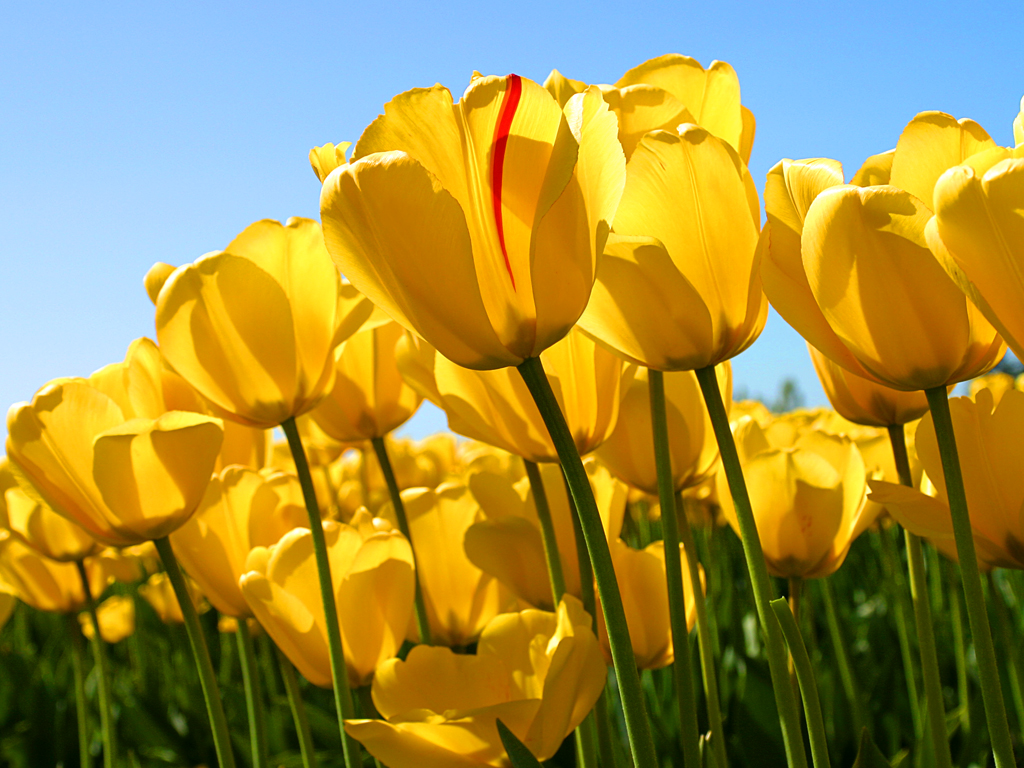 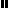 